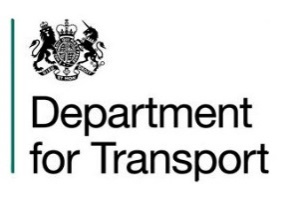 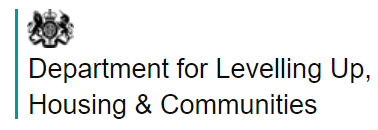 Deputy Chair for SPARTAAbout SPARTASPARTA is the sports and recreational association for the Department for Levelling Up, Housing and Communities and the Department for Transport and their related Executive Agencies. SPARTA aims to promote sport and recreation for staff through its’ various affiliated clubs in London and the affiliated Regional Branch clubs to support health and wellbeing.Role of the Deputy ChairThe SPARTA Deputy Chair is a voluntary role and has a wide and exciting variety of responsibility.  This is a great opportunity to be involved in supporting SPARTA’s clubs and activities and inspire new ideas to encourage new members to join SPARTA.     We are looking for someone to help deliver the ambitious goals we have for SPARTA. We want someone who is able to collaborate with stakeholders, oversee the delivery of high-quality events, identify areas for improvement and show positivity and enthusiasm.The main role of the SPARTA Deputy Chair is:-to act as an ambassador for the organisation and work to reinvigorate and reinvent SPARTA to significantly increase awareness, participation, and membership.prepare for our 50th anniversary in 2021/2 ensuring that we have a high-profile celebratory year.attend meetings with Permanent Secretaries of both depts to provide updates on the work of SPARTA.attend meetings, such as the AGM, and chair the annual Finance meeting to consider  SPARTA club funding bids and attend and support the annual Sports and Wellbeing day.deputise for the Chair at meetings which may be held outside of office hours.establish positive working relationships with a wide range of stakeholders including CSSC, HR teams and staff networks in both depts, other departmental sports associations and SPARTA clubs.Raise our profile and identify new opportunities and expand the “SPARTA brand” increasing its association with staff health and wellbeing.Time CommitmentThe time commitment for this role varies but generally is between and 2 and 5 hours per week depending on the activities taking place throughout the year.   If you would like to know more about the Deputy Chair role, please contact Sue Johnson email: sue.johnson@communities.gov.uk mobile: 07458 090713If you are interested in volunteering for this opportunity, please contact Sue Johnson at the contact details above to arrange an informal chat.  